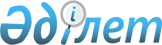 Республикаiшiлiк өзара борышқа есептеме нәтижелерi бойынша берiлген несиелердi қайтаруды қамтамасыз ету туралыҚазақстан Республикасы Премьер-Министрiнiң өкiмi 1997 жылғы 14 шiлдедегi N 229



          Республикаiшiлiк өзара борышқа есептеме нәтижелерi бойынша
берiлген несиелердi қайтаруды қамтамасыз ету мақсатында, Қазақстан
Республикасының Қаржы министрлiгiне "Қазақстан" құрылыс-коммерциялық
ассоциациясына "Ет-алтын" және "Өскемен цемент зауыты" акционерлiк
қоғамдарына берiлген несиелер бойынша, өзара борышты республикаiшiлiк
есептеме нәтижелерi және директивтiк несиелер бойынша "Қазақстан"




құрылыс-коммерциялық ассоциациясы негiзгi борыш пен борышкер
мекемелердiң жоғарыда көрсетiлген несиелердi пайдаланған барлық
уақытына есептелген жылдық 10 процентiн өтеген жағдайда, талап ету
құқығын беруiне рұқсат берiлсiн.
<*>

     ЕСКЕРТУ. Қаулы сөздермен толықтырылды - ҚРҮ-нiң 1997.09.16.
              N 310 өкiмiмен.  
 R970310_ 
 

     Премьер-Министрдiң
     бiрiншi орынбасары
      
      


					© 2012. Қазақстан Республикасы Әділет министрлігінің «Қазақстан Республикасының Заңнама және құқықтық ақпарат институты» ШЖҚ РМК
				